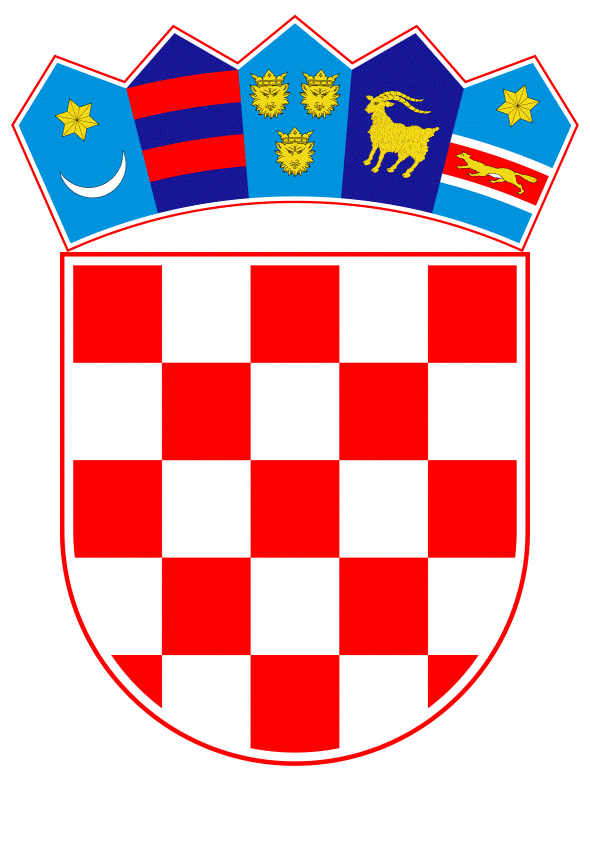 VLADA REPUBLIKE HRVATSKEZagreb, 30. travnja 2020.______________________________________________________________________________________________________________________________________________________________________________________________________________________________Banski dvori | Trg Sv. Marka 2 | 10000 Zagreb | tel. 01 4569 222 | vlada.gov.hrKlasa: 		Urbroj:	Zagreb,	 PREDSJEDNIKU HRVATSKOGA SABORAPredmet:  	Prijedlog zakona o dopuni Zakona o porezu na dodanu vrijednost, s Konačnim prijedlogom zakona (predlagatelj: Klub zastupnika SDP-a u Hrvatskome saboru) - mišljenje VladeVeza:  		Pismo Hrvatskoga sabora, Klasa: 410-01/20-01/01, Urbroj: 65-20-03, od 19. ožujka 2020. godine		Na temelju članka 122. stavka 2. Poslovnika Hrvatskoga sabora (Narodne novine, br. 81/13, 113/16, 69/17 i 29/18), Vlada Republike Hrvatske o Prijedlogu zakona o dopuni Zakona o porezu na dodanu vrijednost, s Konačnim prijedlogom zakona (predlagatelj: Klub zastupnika SDP-a u Hrvatskome saboru), daje sljedećeM I Š L J E N J EVlada Republike Hrvatske predlaže Hrvatskome saboru da ne prihvati Prijedlog zakona o dopuni Zakona o porezu na dodanu vrijednost, s Konačnim prijedlogom zakona (u daljnjem tekstu: Prijedlog zakona), koji je predsjedniku Hrvatskoga sabora podnio Klub zastupnika SDP-a u Hrvatskome saboru, aktom od 18. ožujka 2020. godine.U odnosu na Prijedlog zakona kojim se predlaže oslobođenje od plaćanja PDV-a za usluge dostave pripremljenih jela krajnjim korisnicima u uvjetima posebnih okolnosti odnosno događaja ili određenog stanja koje se nije moglo predvidjeti i na koje se nije moglo utjecati, a koje ugrožava život i zdravlje građana, imovinu veće vrijednosti, znatno narušava okoliš, narušava gospodarsku aktivnost ili uzrokuje znatnu gospodarsku štetu, Vlada Republike Hrvatske navodi da iz nenormativnog dijela Prijedloga zakona, u bitnome, proizlazi da bi omogućavanje oslobođenja od plaćanja PDV-a za usluge dostave pripremljenih jela na određeno vremensko razdoblje, odnosno dok traju posebne okolnosti, dostavu pripremljenih jela učinilo pristupačnijom građanima. Vlada Republike Hrvatske nadalje ističe da Prijedlog zakona ne sadrži procjenu financijskog utjecaja na državni proračun Republike Hrvatske.		U skladu s obvezama preuzetim pristupanjem Republike Hrvatske Europskoj uniji, propisi na području oporezivanja PDV-om u cijelosti su usklađeni s pravnom stečevinom Europske unije te su u članak 39. stavak 1. Zakona o porezu na dodanu vrijednost (Narodne novine, br. 73/13, 99/13, 148/13, 153/13, 143/14, 115/16, 106/18 i 121/19, u daljnjem tekstu: Zakon o PDV-u) prenesene odredbe članka 132. stavka 1. Direktive Vijeća 2006/112/EZ od 28. studenoga 2006. o zajedničkom sustavu poreza na dodanu vrijednost (u daljnjem tekstu: Direktiva Vijeća), kojima se propisuje oslobođenje od plaćanja PDV-a za određene djelatnosti od javnog interesa.		Odredbama Direktive Vijeća nije predviđeno oslobođenje od plaćanja PDV-a za usluge dostave pripremljenih jela krajnjim korisnicima pa tako niti u uvjetima posebnih okolnosti.		Vlada Republike Hrvatske naglašava da ekonomskim mjerama koje je donijela daje poticaj za očuvanje radnih mjesta, ali i rješavanje problema nelikvidnosti onima čija je poslovna aktivnost smanjena uslijed epidemije koronavirusa. S tim u vezi Zakonom o dopunama Općeg poreznog zakona objavljenim u „Narodnim novinama“ broj 32/20, a koji je stupio na snagu 20. ožujka 2020., propisane su mjere plaćanja poreza za vrijeme trajanja posebnih okolnosti koje omogućuju poreznim obveznicima odgodu i/ili obročnu otplatu dospjelih poreznih obveza, u slučaju ako posebne okolnosti, koje podrazumijevaju događaj ili određeno stanje koje se nije moglo predvidjeti i na koje se nije moglo utjecati, a koje ugrožava život i zdravlje građana, imovinu veće vrijednosti, znatno narušava okoliš, narušava gospodarsku aktivnost ili uzrokuje znatnu gospodarsku štetu, utječu na mogućnost podmirivanja poreznih obveza.		Vlada Republike Hrvatske na sjednici održanoj 2. travnja 2020. godine predložila je novi paket mjera za gospodarstvo koje će omogućiti očuvanje radnih mjesta. Predložene su i mjere za daljnju pomoć poreznim obveznicima na način da se porezne obveznike u cijelosti ili djelomično može osloboditi podmirivanja poreznih obveza ako im je uslijed odluka nadležnog tijela rad zabranjen ili onemogućen, odnosno ako im je rad otežan čime se pruža snažna podrška poreznim obveznicima u njihovim nastojanjima za očuvanje zaposlenosti i osiguravanje potrebne likvidnosti.		U odnosu na sveobuhvatne ekonomske mjere koje je Vlada Republike Hrvatske donijela i daljnje mjere koje predlaže za očuvanje radnih mjesta i osiguravanje potrebne likvidnosti onima čija je poslovna aktivnost smanjenja uslijed epidemije koronavirusa, Prijedlog zakona odnosi se na samo jednu vrstu usluga.Slijedom navedenoga, Vlada Republike Hrvatske predlaže Hrvatskome saboru da ne prihvati predmetni Prijedlog zakona.Za svoje predstavnike, koji će u vezi s iznesenim mišljenjem biti nazočni na sjednicama Hrvatskoga sabora i njegovih radnih tijela, Vlada je odredila dr. sc. Zdravka Marića, potpredsjednika Vlade Republike Hrvatske i ministra financija, Zdravka Zrinušića i Stipu Župana, državne tajnike u Ministarstvu financija, te Božidara Kutlešu, ravnatelja Porezne uprave. 								       	        PREDSJEDNIK   									   mr. sc. Andrej Plenković Predlagatelj:Ministarstvo financijaPredmet:Prijedlog zakona o dopuni Zakona o porezu na dodanu vrijednost, s Konačnim prijedlogom zakona (predlagatelj: Klub zastupnika SDP-a u Hrvatskome saboru) – mišljenje Vlade